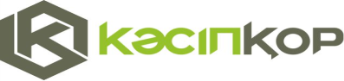 Открытие нового профессионального центра подготовки кадров для нефтегазовой отрасли- APEC Petrotechnic Некоммерческое акционерное общество «Холдинг «Кәсіпқор», созданный Правительством РК во исполнение поручения Президента Республики Казахстан по созданию сети колледжей мирового уровня, объявляет о начале конкурсного набора студентов в новый Межрегиональный профессиональный центр подготовки и переподготовки кадров для нефтегазовой отрасли в г.Атырау - APEC Petrotechnic.Образовательные программы APEC Petrotechnic разработаны в сотрудничестве с международным партнером Холдинга «Кәсіпқор» в лице Института технологий Южной Альберты (SAIT Polytechnic).  Набор студентов осуществляется по специальностям:- технология добычи нефти и газа (срок обучения 2 года без учета программы Foundation, по окончании обучения выдается диплом);- технология контрольно-измерительных приборов и автоматизации (срок обучения 1 год без учета программы Foundation, по окончании обучения выдается сертификат);- эксплуатация месторождений (срок обучения 1 год без учета программы Foundation, по окончании обучения выдается сертификат). Образовательное содержание специальностей разработано с учетом международных стандартов, передового мирового опыта, а также требований казахстанских и зарубежных нефтегазовых компаний.  Особенностями APEC Petrotechnic является: - обучение на английском языке;  - бесплатное образование;- диплом казахстанского и международного образца (диплом и сертификат SAIT Polytechnic);- практическое обучение на современном оборудовании;- тесное взаимодействие с нефтегазовыми компаниями. В APEC Petrotechnic могут поступить выпускники 11-х классов, колледжей и ВУЗов, желающие закрепить полученные теоретические знания и развить практические навыки. Прием студентов осуществляется на основе результатов вступительных экзаменов по английскому языку, математике, физике и химии. Начало занятий  с января 2013 года по программе Foundation, которая продлится до августа 2013 года. Основной целью программы является углубленное изучение английского языка, обучение профессиональным дисциплинам и основам нефтегазового дела. Студенты, успешно окончившие Foundation продолжат обучение по основной технической программе выбранной специальности с сентября 2013 года. Сроки подачи документов и требования к поступающимДо 23 ноября 2012 года прием документов от абитуриентов в бумажном виде почтой или нарочным способом по адресу: 010000, г. Астана, НАО «Холдинг «Кәсіпқор», ул. Д.Кунаева, 12/1, ВП-61, офис 619.Для участия в отборочном конкурсе необходимы следующие документы:1.	 заявление о приеме на обучение; 2.	 нотариально заверенная копия документа об образовании (аттестат об успеваемости / диплом о среднем специальном образовании / диплом бакалавра или специалиста с приложениями), а также в случае обучения  в зарубежной организации образования – нотариально заверенную копию удостоверения о признании и нострификации документа об образовании;3.	 медицинская справка по форме № 086-У c приложением справки о прохождении флюорографии. Для инвалидов І и II группы и инвалидов с детства необходимо дополнительно предоставить заключение медико-социальной экспертизы. 4.	 4 фотокарточки размером 3х4. 5.	 заполненная анкета;6.	 нотариально заверенная копия удостоверения личности и/или  паспорта;7.	 нотариально заверенные копии документов, подтверждающих трудовую деятельность (при наличии);8.	 копия действительного официального сертификата установленной формы о сдаче экзамена по английскому языку (IELTS) с результатом, соответствующим установленным минимальным требованиям (при наличии).Все прилагаемые документы, подшиваются в бумажный скоросшиватель.С 26 ноября по 7 декабря проводятся вступительные экзаменs в г. Атырау (а также в г. Астана при наличии достаточного количества абитуриентов в данном регионе). Вступительный экзамен состоит из тестирования на знание математики, химии, физики и английского языка. На тестирование по математике отводится 5 часов, по химии – два часа, по физике – три часа, по английскому языку- 2 часа и дополнительно 30 минут на индивидуальное собеседование. Необходимый уровень знания английского языка – Upper-Intermediate или IELTS 5.0.Дополнительную информацию об условиях поступления в APEC Petrotechnic можно узнать на сайте www.kasipkor.kz, а также по телефонам:  +7 (7172) 475-014, 475-015, 475-023; e-mail: student@tvet.kz. Холдинг «Кәсіпқор» Некоммерческое акционерное общество Холдинг «Кәсіпқор» создано Постановлением Правительства РК № 777 от 7 июля 2011 г. Задачей Холдинга является создание сети колледжей мирового уровня и внедрение лучшего мирового опыта обучения и менеджмента в сфере ТиПО (техническое и профессиональное образование). В будущем успешно апробированный опыт будет распространен в масштабах всей системы ТиПО Республики Казахстан.SAIT Polytechnic Основан в 1916 году. В институте работают более 2200 преподавателей и сотрудников. На разных формах обучения (полный курс, краткосрочные курсы, другое) получают образование более 70 000 студентов и слушателей. SAIT Polytechnic имеет устойчивые связи с нефтегазовой отраслью и является одним из мировых лидеров в области подготовки кадров для нефтегазовых компаний. В 2003 году Президенту Республики Казахстан Н.А. Назарбаеву присвоена почетная степень прикладных технологий от данного Института.